Федеральное государственное бюджетное образовательное учреждение высшего образования «Карачаево-Черкесский государственный университет имени У.Д. Алиева»Естественно-географический факультетКафедра экологии и природопользованияОтчет о проведенном антикоррупционном мероприятиина тему: «Антикоррупционная деятельность в системе государственной и муниципальной службы» Дата проведения: 30 апреля 2022 г.Тип мероприятия: расширенное заседание кафедрыКоличество участников: 32Ответственные: доц. Дега Н.С., доц. Чомаева М.Н. Цель мероприятия: Обеспечение защиты прав и законных интересов обучающихся, как граждан РФ  от негативных процессов и явлений, связанных с коррупцией. Задачи: - дать характеристику понятия «коррупция», познакомить с видами коррупции, ее последствиями и способами борьбы с ней, а также нормами уголовной ответственности за коррупционную деятельность;- охарактеризовать условия распространения коррупции в сфере государственной службы;- охарактеризовать возможные методы противодействия коррупции в государственной службе;- воспитывать ответственность за собственные поступки, способствовать формированию активной гражданской позиции в деятельности государственной службы. Присутствующие: декан ЕГФ, доц. Эдиев А.У., зав. каф. экологии и природопользования доц. Онищеноко В.В., доц. Дега Н.С., доц. Чомаева М.Н., ст. преп. Борлакова Ф.М., доц.Салпагарова С.И. и студенты 1-4-х курсов отд. экологии и природопользования.Выступили: - доц. Дега Н.С.  – «Полномочия федеральных государственных органов в сфере противодействия коррупции»;          -доц. Чомаева М.Н. – «Административно-правовые антикоррупционные нормы»;- ст.преп. Узденова Х.И.  – «Основные формы проявления коррупции в системе государственной службы»;          - Берекетова Аза (11 группа) – «Правовое положение федерального государственного служащего»;- Динаев Ислам (11 группа) – «Организация противодействия коррупции в сфере деятельности органов государственной власти субъектов Российской Федерации и на муниципальном уровне»;- Биджиева Ранетта (31 группа) – «Международные организации по противодействию коррупции»;Выводы: коррупция в образовании, как и в других отраслях, носит системный характер.Зав. каф. экологии и природопользования                                          доц. Онищенко В.В. ответственные:                                                          доц. Дега Н.С.                                                                                    доц. Чомаева М.Н.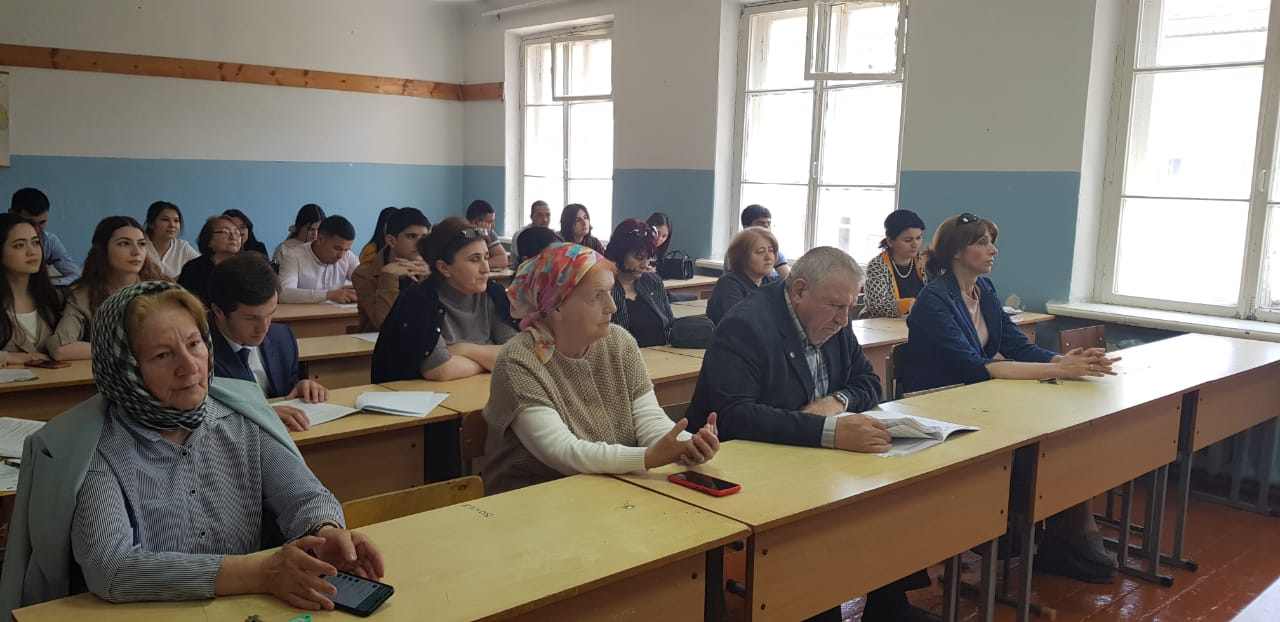 